Lekcja 					06.04.2020Temat: Osterzeit – życzenia wielkanocne w języku niemieckimIch wünsche Dir ein frohes und gesundes Osterfest. – Życzę Tobie wesołych i zdrowych Świąt Wielkanocnych! Ich wünsche Dir ein glückliches und fröhliches Osterfest. – Życzę Tobie szczęśliwych i radosnych Świąt WielkanocnychWykonaj kartkę świąteczną i uzupełnij życzenia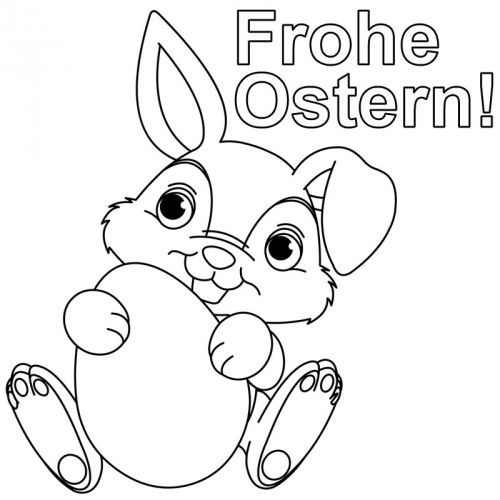 Lekcja 					07.04.2020Temat: Tradycje i zwyczaje świąt wielkanocnych w Niemczech.1.Jajko Wielkanocne Prawie żaden inny symbol nie jest tak mocno związany z Wielkanocą jak pisanka. Niemcy podobnie jak i Polacy malują i dekorują jajka. 2. Króliczek WielkanocnyNie mniej powszechnym symbolem wielkanocnym jest króliczek wielkanocny. To właśnie on chowa jajka i słodycze w Niedzielę Wielkanocną w domu lub w ogrodzie, które muszą znaleźć dzieci.3. Baranek WielkanocnyTen zwyczaj został nieco zapomniany, ale jest jednym z najważniejszych symboli wielkanocnych. 4. Wielkanocny ogieńWielkanocny ogień jest bardziej wiejskim zwyczajem, który często odbywa się podczas wielkanocnych gier. Zapala się na zewnątrz wieczorem pierwszego dnia Wielkanocy. 5. Pocztówki WielkanocnePocztówki wielkanocne, które tradycyjnie wysyła się krewnym, przyjaciołom i znajomym podczas Wielkanocy. Opisz jedną wybraną tradycję świąt wielkanocnych w Niemczech. Wykonane zadanie proszę przesłać na emaila: bogumilaszt@gmail.com